Anxiety Disorders										Name _____________________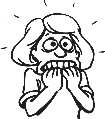 Complete the chart for the 5 types of anxiety disorders discussed on pages 649-653.Provide notes for each of the following perspectives on the causes of anxiety disorders.  Refer to pages 654-655.  Learning Perspective –Generalization –Reinforcement –Biological Perspective –Natural Selection –Genes –The Brain – Anxiety DisorderSymptoms/CharacteristicsExtra/Interesting FactExample(s)Picture/symbol to represent the disorderGeneralized Anxiety DisorderPanic DisorderPhobiaObsessive-Compulsive DisorderPost-Traumatic Stress Disorder(PTSD)